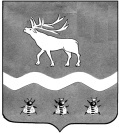 трЁхсторонняя комиссия по РеГУЛИРОВАНИЮ СОЦИАЛЬНО-ТРУДОВЫХ ОТНОШЕНИЙ  в ЯКОВЛЕВСКОМ МУНИЦИПАЛЬНОМ РАЙОНЕ692361, с. Яковлевка, пер. Почтовый, 7, т./ф. (42371) 91620 Р Е Ш Е Н И Е № 40от «16» сентября 2019 года   11.30О заключении коллективных  договорови соглашений в трудовых коллективах Яковлевского муниципального районапо состоянию 16 сентября 2019 года      Заслушав и обсудив информацию главного специалиста по государственному управлению охраной труда Администрации Яковлевского муниципального района «О заключении коллективных  договоров и соглашений в трудовых коллективах  Яковлевского муниципального района по состоянию 16 сентября 2019 года», трёхсторонняя  комиссия по регулированию социально-трудовых отношений в Яковлевском муниципальном районеРЕШИЛА:    1.Информацию «О заключении коллективных  договоров и соглашений в трудовых коллективах  Яковлевского муниципального района по состоянию 16 сентября 2019 года» принять к сведению и разместить на сайте Администрации Яковлевского муниципального района.   2. Рекомендовать профсоюзным организациям принимать участие в формировании содержания коллективного договора. В соответствии со ст. 40 Трудового кодекса РФ.    2.1. Вести постоянный  контроль  за  выполнением коллективных договоров, соглашений по улучшению условий  охраны труда.  Контроль согласно ст. 51 ТК РФ, осуществлять со сторонами социального партнерства, их представителями, осуществляющими органами по труду. При проведении контроля представителям сторон предоставлять друг другу необходимую для этого информацию.    3. Руководителям МКУ «ЦО и СО» Яковлевского муниципального района, МБОУ ДОД «ДООСЦ», МБОУ «СОШ № 2 с. Новосысоевка», МБОУ  «СОШ № 1 с. Новосысоевка» в срок до 31 октября 2019 года разработать коллективный договор в соответствии со статьей 50 Трудового кодекса Российской Федерации и примерным содержанием, структурой коллективного договора  статьи 41 Трудового кодекса Российской Федерации.    3.1. В семидневный срок со дня подписания коллективного договора  направить сопроводительным письмом на имя директора департамента труда и социального развития Приморского края подписанный и скрепленный печатью коллективный договор  в 3 экземплярах. В письме о регистрации коллективного договора указать сведения о работодателе: форму собственности, ОКВЭД, ИНН; юридический и почтовый адреса, номера телефонов, адреса электронной почты; штатную численность работников.К письму приложить копию (или выписку) протокола собрания или конференции коллектива работников по заключению коллективного договора   4. Отделу по труду Администрации Яковлевского муниципального района продолжить организационно-правовую и методическую помощь первичным профсоюзам организациям по заключению коллективных договоров и их реализации. Разъяснению положений Трудового кодекса РФ и Отраслевого тарифного соглашения.     5.Трехсторонней комиссии по регулированию социально-трудовых отношений в Яковлевском муниципальном районе ежегодно рассматривать  на заседании ход выполнения решения комиссии.Заместитель координатора трёхсторонней  комиссии   по регулированию социально-трудовых отношенийв Яковлевском муниципальном районе, заместитель главы Администрации Яковлевского муниципального района                                     С.В.Лисицкий